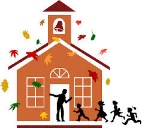 Herzog Family CenterCurriculum News LetterNovember 2015Center NewsNovember is conference month at our school.  Please schedule a time that works for your family with Emily to meet with your child’s teacher to go over their portfolio or any questions you may have.The center will be closed for a scheduled teacher in service on Wednesday, the 11th of November.  We will also be closed on the 26th and 27th for Thanksgiving.Please pack your child’s backpack with hats, gloves and extra clothes.  Morning recess is dipping into the 30’s and will only get colder the further we get into the winter months.We will be collecting food this month with Gonzaga Prep for local food banks.  Look for the food collection barrel in our lobby to support families in need!Lexi, our 3’s teacher, has asked to attach a letter to the parents.Next year will be an exciting year for me. I have decided to join my church for a mission’s trip to Kenya, Africa in February and March. This will be my second mission trip out of the country with Genesis Church, and there are no words to describe how blessed I am to have this opportunity. My first mission trip was to India and it was completely life changing. My heart broke for the people I spoke to and the sites that I saw. Returning from India I had realized there is so much more that God wants me to do and that wasn’t going to be the last of my mission trips. Genesis church in cooperation with Destiny Vision International Ministries and Lonny Bingle Ministries will be hosting this trip. We will be teaming with our International team in Nakuru. Each of us are responsible for our own finance for this tremendous time of ministry. Your help is vital to the ongoing success of our mission’s trips. Many do not have the opportunity to travel with us on these powerful ministry trips, but they do have the ability to support us financially. Such support is key as we reach to so many different people groups around the world.   This trip will involve volunteers who will be going with us throughout western Kenya. We will base out of Nakuru, Kenya and minister in a region where we have teamed up with Bishop Daniel Amakobe. The total cost for this mission trip is approximately $3,400.00 per person. These funds are used not only for their personal expenses, but also for the ministry we will be presenting in this area including ministry to local schools and orphanages. Team members will be involved in daily ministry in local villages, some of which have never heard the gospel. In the evenings we will participate in large campaign meetings ministering to in the village will be invited to attend and hear the gospel of Jesus. We will be taking medical and dental supplies into these villages and presenting the Pastors with tools that will enable them to more effectively communicate the love of Jesus.    Due to current climates overseas, we would kindly ask that you do not post on any social media this individual’s name or the dates of the mission’s trip. I would like to thank you in advance for your prayers and financial support.Sincerely,Alexa BaublitzNovember’s Theme – Giving Thanks!= Try this at home!  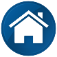 Letters of Week - 1 and 2 = “N, n” - 3 and 4 = “T, t”Colors for the Month of November – Brown and YellowShapes for the month – Octagon and HexagonWeek 1 – Harvest – N, n – Students will explore the term “harvest” and how it applies to our community and world.Week 2 – Families – N, n – My favorite holiday is in the month of November because it is all about spending time with family and eating food (and watching football!) We will be building activities centered on the importance of family.Week 3 – Native Americans/Pilgrims – T, t – This week we will celebrate our Native Americans and the first people to explore the Americas.Week 4 – Thanksgiving & Turkey – T, t – Thanksgiving is finally here!  Students will work on activities around giving thanks for the people in their lives.This month in STEMS – Reduce, Reuse and Recycle – Our students will learn about the importance of reducing waste and repurposing items.  Students will learn about what happens to garbage and recycling after it leaves our house. -  When talking out the garbage and recycling, show your child what can and cannot be recycled.  Allow them to help sort and place into their own special garbage and recycling cans.  For our younger learners, use the terminology “recycle” and “garbage” whenever you are placing items in the bins and have them repeat what you say.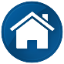 Literacy – Fiction vs. Nonfiction – Students will talk about the difference between fiction and nonfiction.  We will be also exploring the parts of a book (spine, cover, title page) and how we take care of books so we can enjoy them for years to come. -   Before you start reading a book to your child, go over the terminology by starting with your child holding the book and pointing out the parts.  Also, have them guess if the book is fiction or nonfiction before you read the book based on the pictures they observe.  At the end of the book, ask your child if they believe that their guess was correct.  Again, for our younger learners, name the book terminology and have them repeat what you say.Math – Classification and Sorting – When students observe patterns from sets of objects, it helps builds a foundational understanding of many math concepts. - This math theme piggybacks on our STEM lesson of separating recyclables and garbage.  Have your child help organize different sets of objects into two separate bins.  Another classification and sorting activity is unpacking groceries from the store.  See how many ways they can sort and group with the same items.  For example: by color, by shape, by weight, by smell etc.Fitness and Health – Aerobic Activities: walking fast, jogging, running, dancing, tag jump rope, soccer (any activity that gets the heart pumping!)	 - Get out in the park and play in the leaves!  Play follow the leader with your child and take turns who is the leader.  Children of all ages love the opportunity to be the one that leads and tells others what everyone will do next! Social Studies – Good Looking Eyes – This month we will continue good attention skills for the classroom and when interacting with others.  Eye contact is so important because it conveys sincerity and respect.  This is a learned behavior and takes time for students to become better at this concept.   - Model, model, model!  The more your child sees you doing it, the more they will become comfortable with doing it themselves.  Front-load your child by reminding them before you talk to someone you are about to meet.  This sets them up for success and reminds them before they interact with someone.Music – We are starting to prepare for our music concert so get out your holiday music and start playing the classics (frosty, Rudolph, jingle bells, etc.)!  We have a tentative date for December 11th at 3:30 p.m. at the Masonic Temple next door to our center.Suggestion from the Positive Discipline Approach / Social | Emotional – Mallene Herzog, former owner of the Herzog Family Center and child expert, wrote a blog posting on our web site this month about helping children go to sleep.  Below is a link to her posting or it can be found on our web site.http://herzogfamilycenter.com/making-sleep-time-easy-by-mallene-herzog-ma-ed/Brian Trimble Director, HFC509.747.3664admin@herzogfamilycenter.com